Creating a Leganto reading list based on another courseThis guide is for when you want to create a list for a course based on a reading list for a different course code (eg copying INFO103  -> DATA601) or a different semester (eg copying INFO103 S1 -> INFO123 S2).If you want to re-use the list from the same course and same semester as last year, look for our instructions on Rollover.Method 1: Creating the new list from scratchThis method is for when you don’t yet have any reading list for the new course – not even an empty one.Start by opening the reading list from the old course.  In the “…” menu, select Export > To Leganto file and save to your computer.

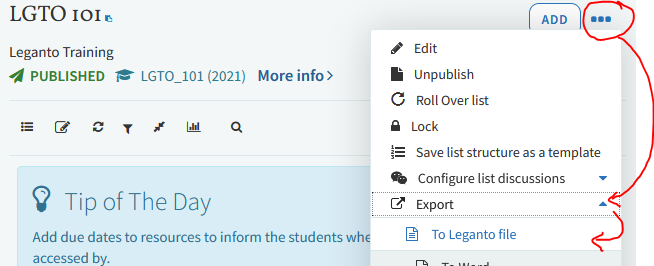 Now go to the Akoraka | Learn page for your new course. Create a reading list link, click it, and on the next screen, click “Create it”.

Note: if you see a Leganto reading list instead of getting these options, then stop here and switch to Method 2.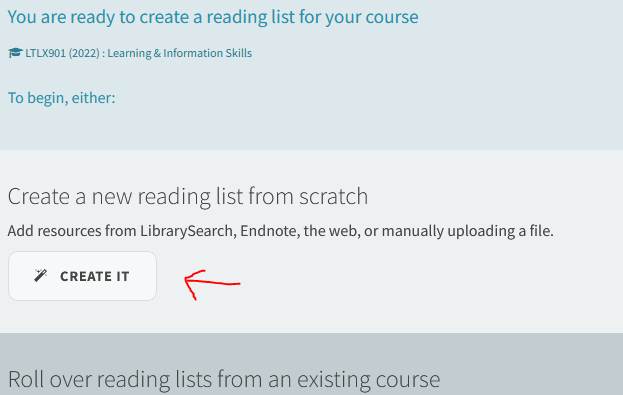 Add the year into the title, and click the Import icon:

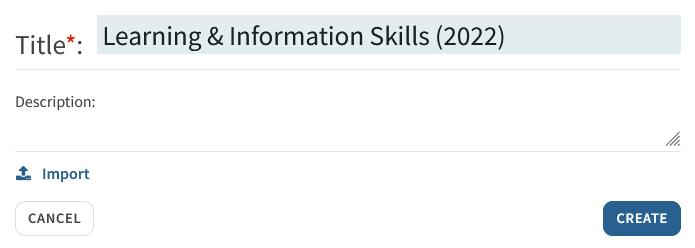 Upload the export file you saved previously (if you didn’t rename it, it will be called legantoList.lgn) and click Create.
On the new reading list:Check the title is correct (sometimes this reverts to the title of the old reading list)Publish the listClick each item with a download file to request copyright clearance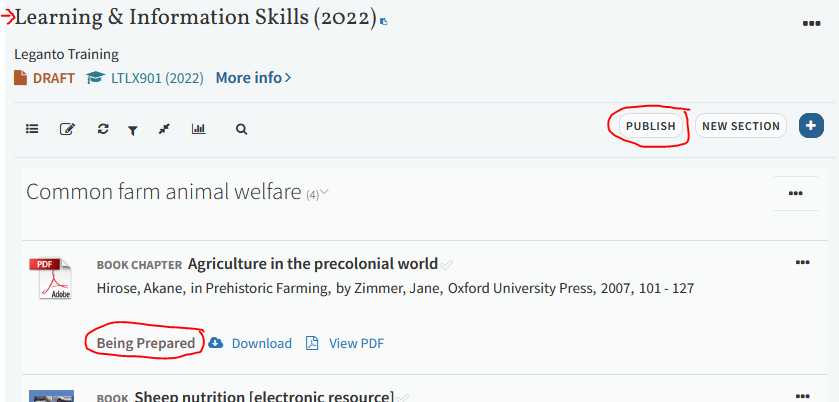 Method 2: Copying content from one list to anotherThis method is for when a reading list (even a blank one) already exists for the new course and you want to copy content from another list into it.Start by opening the reading list from the old course.
For each section, working from top to bottom, click the section’s “…” menu and select “Copy section”.

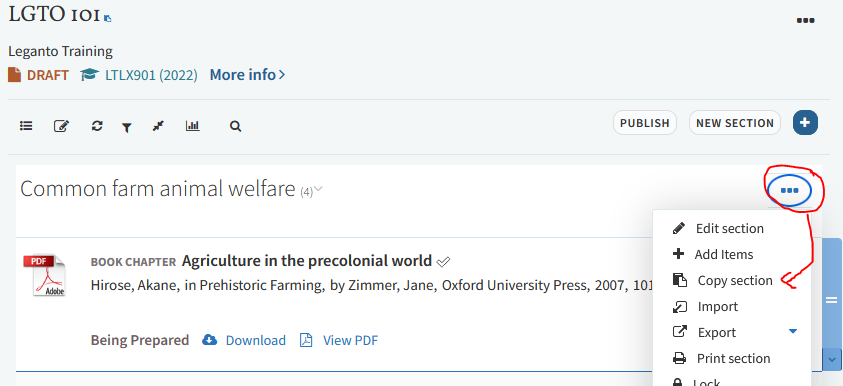 Edit the new section name to remove “Copy of” and select the reading list you want to copy it into. Click Confirm.

Note: if the list you want doesn’t appear in the list then stop here and switch to Method 1.
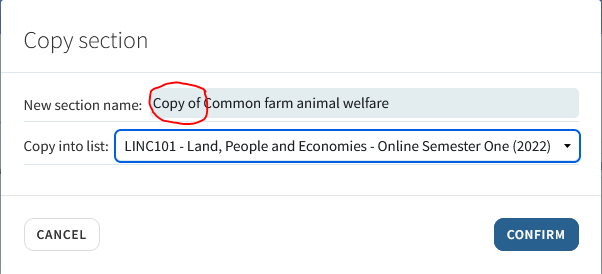 Repeat for each of the sections you want to copy.
When you’ve finished, go to the Akoraka|Learn page for the new course and open the reading list from there. All the new content should now appear in it. Now:Publish the reading listClick each item with a download file to request copyright clearance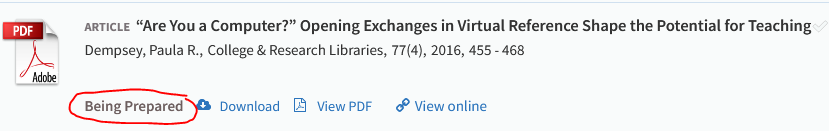 